Class    No    Name                                   Showing the WayT: Excuse me. Could you tell me how to get to                       ?S: Sure.S: Take the                                                             :                                                                         :                                                                         :                                                                         :                                                                         :                                                                         :                                                                         :                                                                         :                                                                         :                                                                         :                                                                         :                                                                         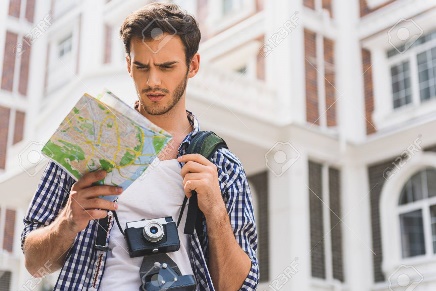 